1. IntroductionThe introduction of the article should appear here. The word “Introduction” must be used as the title, 12-point bold, Calibri (Body), left-aligned, with space of 6 pts above and 6 pts below. The main text of the introduction should be in 9-point, Calibri (Body), justified, with line spacing of 1.15 pts.In the text, the reference numbers should be placed in square brackets [1], as a superscript[1]. Authors are recommended to place the reference numbers at the end of the sentence, particularly, after the punctuation (e.g. ;[1] ,[1–3] or .[1,3]). The references cited in the text must be listed in the reference section, and vice versa. All paragraphs in the main text must be justified and the sub paragraphs should be indented (0.2 inch) and justified.“NOTE: Clearly introduce the theme of the work without any subheading; altogether compact your work for the focused view of the wide research theme. The introduction should briefly define the purpose of the work and its significance, and why it is important. The current state of the focused research area should be reviewed carefully and appropriate publications should be cited. Finally, briefly talk about the main aim of the project and highlight the main conclusions.”[Note: Please avoid subtitles in the introduction section]2. Experimental SectionThe Experimental Section of the article should come here. The word “Experimental Section” must be used as the title, 12-point bold, Calibri (Body), left-aligned, with space of 6 pts above and 6 pts below. The main text of the introduction should be in 9-point, Calibri (Body), justified, with line spacing of 1.15 pts.2.1. Section Experimental SubsectionThe subtitles should be 9-point, Calibri (Body), italic, left-aligned, with space of 6 pts above and 0 pts below. The main text should be in 9-point, Calibri (Body), justified, with line spacing of 1.15 pts. Every word in a subtitle must be capitalized except articles, prepositions, and conjunctions.2.1.1. Experimental Sub SubsectionThe sub subsection should be 9-point, Calibri (Body), italic, indented (0.2 inch), left-aligned, with space of 6 pts above and 0 pts below. The main text should be in 9-point, Calibri (Body), justified, with line spacing of 1.15 pts. Every word in a sub subtitle must be capitalized except articles, prepositions, and conjunctions.“NOTE: This is the most important part and heart of the scientific paper. This section in the manuscript should be detail enough to allow others to replicate the results. The well-established methods should be described briefly with an appropriate citation. However, new methods and protocols should be described in detail. Materials used to carry out the work should be mentioned with its necessary details (such as sources, purity, grade and so on) to help others to follow. Similarly, instruments used are motioned with its model number and basic specifications. Similarly, the name and version of any software used should be given in detail.”3. Results and DiscussionsThe Result and Discussions of the article should appear here. Please use the word “Results and Discussions” as the title, 12-point bold, Calibri (Body), left-aligned, with space of 6 pts above and 6 pts below. The main text of the ‘results and discussions’ part should be in 9-point, Calibri (Body), justified, with line spacing of 1.15 pts.3.1. Results and Discussions SubsectionThe subtitles should be 9-point, Calibri (Body), italic, left-aligned, with space of 6 pts above and 0 pts below. The main text should be in 9-point, Calibri (Body), justified, with line spacing of 1.15 pts. Every word in a subtitle must be capitalized except articles, prepositions, and conjunctions.3.1.1. Results and Discussions Sub SubsectionThe sub subsection should be 9-point, Calibri (Body), italic, indented (0.2 inch), left-aligned, with space of 6 pts above and 0 pts below. The main text should be in 9-point, Calibri (Body), justified, with line spacing of 1.15 pts. Every word in a sub subtitle must be capitalized except articles, prepositions, and conjunctions.“NOTE: In this section results and outputs of the research work should be described in a very clear, accurate and concise way. This section may either be presented as combined “Results and discussion” part or separated by two main headings as “results” and “discussion”. Subheadings are allowed but footnotes should not be used. The results of the research work present in the manuscript may include the experimental results and their interpretation as well as the experimental conclusions. In the discussion part, authors should discuss the key findings of the study and how they can be interpreted in perspective of previous reports and of the working hypotheses.”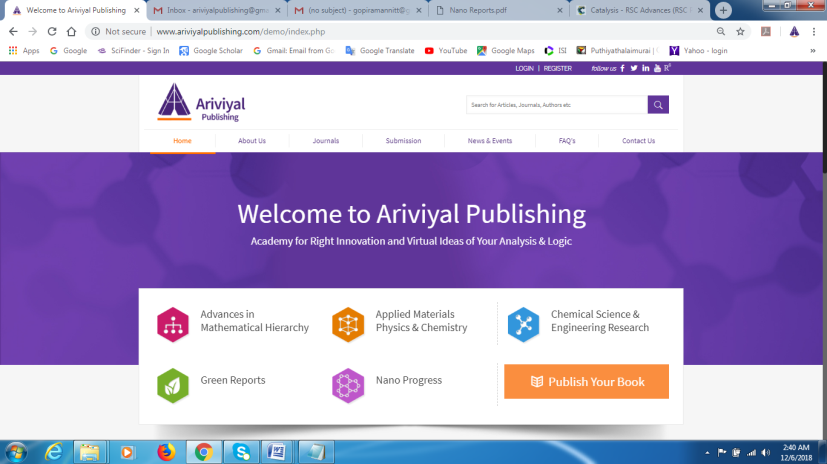 Fig. 1. Ariviyal publishing journals. “Figures, Tables, Schematics:”To avoid the text wrapping, the Figures, Tables and Schematics are advised to place at the top or bottom of the column following their first citation in the text. They can be single column or double column as appropriate and require appropriate captions. Figure, schemes and table captions should be in 8-point, Calibri (Body), centre-aligned. Equations should appear in the flow of the text, should be numbered and left-aligned.Table 1 Ariviyal publishing4. ConclusionsThe Conclusions of the article should come here. Use the word “Conclusion” as the title, 12-point bold, Calibri (Body), left-aligned, with space of 6 pts above and 6 pts below. The main text must be in 9-point, Calibri (Body), justified, with line spacing of 1.15 pts.Supporting InformationThe Supporting Information of the article should be given here. Use the word “Supporting Information” as the title, 12-point bold, Calibri (Body), left-aligned, with space of 6 pts above and 6 pts below. The main text must be in 9-point, Calibri (Body), justified, with line spacing of 1.15 pts.AcknowledgementsThe “Acknowledgements” of the article should be provided here. Use the word “Acknowledgements” as the title, 12-point bold, Calibri (Body), left-aligned, with space of 6 pts above and 6 pts below. The main text must be in 9-point, Calibri (Body), justified, with line spacing of 1.15 pts.Conflicts of InterestThe “Conflict of Interest” statement should be presented after the “Acknowledgements” section. The title word should be “Conflict of Interest”, 12-point bold, Calibri (Body), left-aligned, with space of 6 pts above and 6 pts below. The statement must be in 9-point, Calibri (Body), justified, with line spacing of 1.15 pts. Please note that this statement is required for all submitted manuscripts. If there is no conflict of interest, authors should state "The authors declare no conflict of interest".ReferencesThe reference section should be presented here at the end of the article. The references cited in the text must be listed in the reference section, and vice versa. Use the word “References” as the title, 12-point bold, Calibri (Body), left-aligned, with space of 6 pts above and 6 pts below. The main text must be in 8-point, Calibri (Body), justified, with line spacing of 1.0 pts.Author 1, A. B.; Author 2, C. D.; Author 3, E. F. Title of the article. Abbreviated Journal Name, Year, Volume, Page range.Author 1, A.; Author 2, B. Book Title, 3rd ed.; Publisher: Publisher Location, Country, Year; Page range; ISBN.Author 1, A.; Author 2, B. Title of the chapter. In Book Title, 2nd ed.; Editor 1, A., Editor 2, B., Eds.; Publisher: Publisher Location, Country, Year; Volume, page range; ISBN.Author 1, A.; Author 2, B. Patent title. Patent number, Year.Author 1, A.; Author 2, B. Title of Unpublished Work. Abbreviated Journal Name, Status (manuscript in preparation, under review; accepted; in press)doi: Adv. Math. Hrchy., (2018) 1, 1-1.Title: Advances in Mathematical Hierarchy – Ariviyal PublishingAuthor Full Name,*a Author Full Name b and Author Full Name caAddress herebAddress herecAddress here*Corresponding author E-mail address: xxxxxxxxx@xxxx.xx (Name)a; xxxxxxxxx@xxxx.xx (Name)bAriviyal Publishing JournalsISSN: XXXX-XXXX[NOTE: The Ariviyal Template has been designed with a standard format kindly don’t change the style, size and font that have been mentioned in each section. Authors are advised to adopt the template for the submission of their manuscript.]Title: The title of the paper should be in Calibri (Body), size 14.5-point, left-aligned. Every word in the title must be capitalized except articles, prepositions, and conjunctions. The author’s full name should be in Calibri (Body), size 10-point, left-aligned. The affiliation of the authors should be in Calibri (Body), italic, size 8-point, left-aligned. The E-mail address of the corresponding authors should be appeared in Calibri (Body), size 9-point, left-aligned, followed by the corresponding author’s first name with initials in round brackets.Abstract: The Abstract of the article should appear here. The title “Abstract” should be used in 9-point bold, Calibri (Body), justified. The main text of the abstract should contain maximum of 250 words with font size of 8-point Calibre (Body), justified.Keywords: keyword 1; keyword 2; keyword 3; keyword 4; keyword 5; keyword 6; keyword 7 (Minimum 5 and maximum 7 keywords should be provided here).The title “Keywords” should be used in 9-point bold, Calibri (Body), left-aligned. The keywords should appear in 8-point, Calibri (Body), left-aligned, and they are separated using semicolon.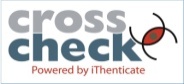 Publication detailsReceived: xx-xx-xxxxAccepted: xx-xx-xxxxPublished: xx-xx-xxxx[NOTE: The Ariviyal Template has been designed with a standard format kindly don’t change the style, size and font that have been mentioned in each section. Authors are advised to adopt the template for the submission of their manuscript.]Title: The title of the paper should be in Calibri (Body), size 14.5-point, left-aligned. Every word in the title must be capitalized except articles, prepositions, and conjunctions. The author’s full name should be in Calibri (Body), size 10-point, left-aligned. The affiliation of the authors should be in Calibri (Body), italic, size 8-point, left-aligned. The E-mail address of the corresponding authors should be appeared in Calibri (Body), size 9-point, left-aligned, followed by the corresponding author’s first name with initials in round brackets.Abstract: The Abstract of the article should appear here. The title “Abstract” should be used in 9-point bold, Calibri (Body), justified. The main text of the abstract should contain maximum of 250 words with font size of 8-point Calibre (Body), justified.Keywords: keyword 1; keyword 2; keyword 3; keyword 4; keyword 5; keyword 6; keyword 7 (Minimum 5 and maximum 7 keywords should be provided here).The title “Keywords” should be used in 9-point bold, Calibri (Body), left-aligned. The keywords should appear in 8-point, Calibri (Body), left-aligned, and they are separated using semicolon.Bold1234Align centre left8765Space9101112